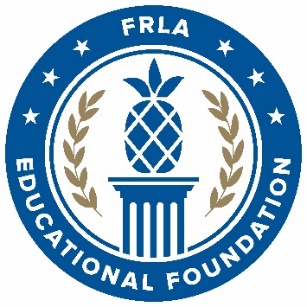 THE ROSEN COLLEGE AT UCFMANAGEMENT COMPETITIONSaturday, March 7, 2020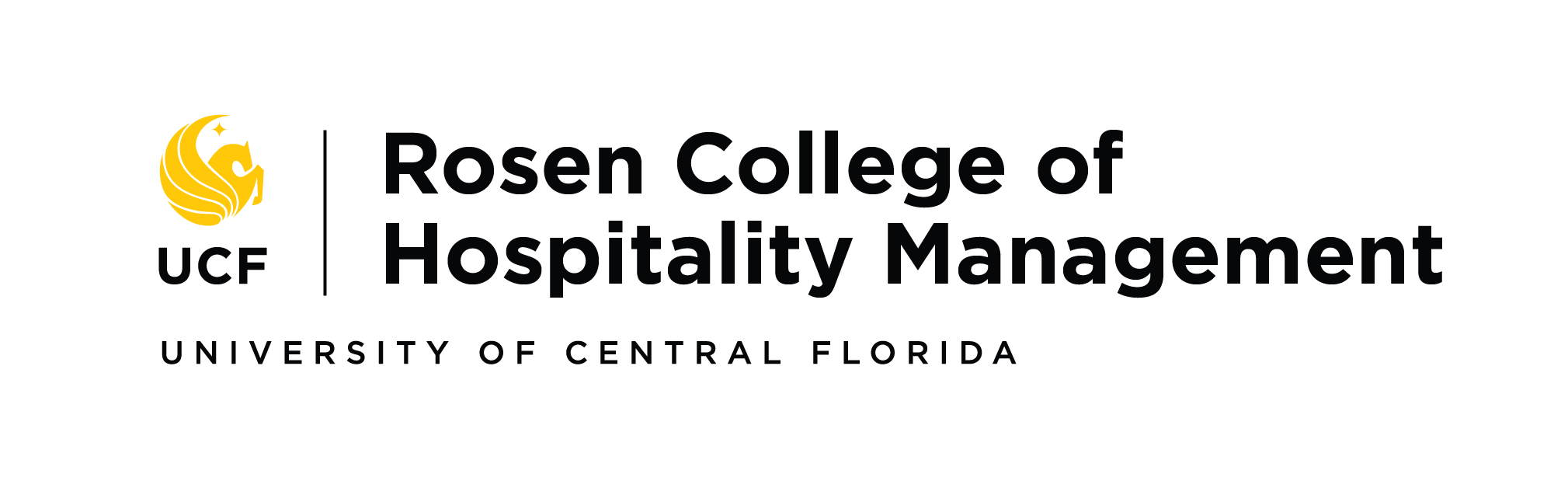 THE ROSEN COLLEGE AT UCFMANAGEMENT COMPETITIONSunday, March 8, 2020Team No.SalonBooth Set UpConceptMenu and CostingOpsMarketingCritical ThinkingFeedbackFeedback Room16Salon 1399:059:259:4510:0510:2510:45Salon 135Salon 14910:259:059:259:4510:0510:45Salon 1410Salon 15910:0510:259:059:259:4510:55Salon 1343Salon 1799:4510:0510:259:059:2510:55Salon 1447Salon 1899:259:4510:0510:259:0511:05Salon 136Salon 1311:1511:2011:4012 12:2012:401 Salon 1433Salon 1411:1512:4011:2011:401212:201Salon 132Salon 1511:1512:2012:4011:2011:40121:10Salon 149Salon 1711:151212:2012:4011:2011:401:10Salon 1340Salon 1811:1511:401212:2012:4011:201:20Salon 141Salon 132:102:152:352:553:153:353:55Salon 1326Salon 142:103:352:152:352:553:153:55Salon 1411Salon 152:103:153:352:152:352:554:05Salon 1329Salon 172:102:553:153:352:152:354:05Salon 1432Salon 182:102:352:553:153:352:154:15Salon 1346Salon 134:254:304:505:105:305:506:10Salon 1442Salon 144:255:504:304:505:105:306:10Salon 1331Salon 154:255:305:504:304:505:106:20Salon 1428Salon 174:255:105:305:504:304:506:20Salon 1336Salon 184:254:505:105:305:504:306:30Salon 14Team No.SalonBooth Set UpConceptMenu and CostingopsMarketingCritical ThinkingFeedbackFeedback Room52Salon 1399:059:259:4510:0510:2510:45Salon 1334Salon 14910:259:059:259:4510:0510:45Salon 1412Salon 15910:0510:259:059:259:4510:55Salon 1324Salon 1799:4510:0510:259:059:2510:55Salon 1448Salon 1899:259:4510:0510:259:0511:05Salon 1319Salon 1311:1511:201:0012:4012:2012:001:20Salon 1318Salon 1411:1511:4011:201:0012:4012:201:20Salon 1425Salon 1511:1512:0011:4011:201:0012:401:40Salon 1317Salon 1711:1512:2012:0011:4011:201:001:40Salon 1423Salon 1811:1512:4012:2012:0011:4011:202:00Salon 134TBD11:151:0012:4012:2012:0011:402:00Salon 14